Nom :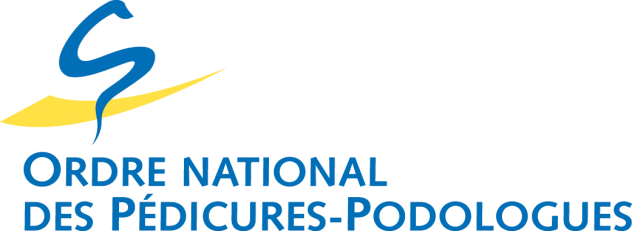 Prénom :N° Ordre: Adresse cabinet:CP:			Ville:Adresse courriel :Tel :Date D.E.:                                                       Je certifie sur l’honneur l’exactitude des renseignements portés sur ce document.Le : Les conseillers ordinaux								le Titulaire du cabinetNom prénom et signatureNoms prénoms et signaturesAttestation 77 :Reçue conformité attestéeAttestation 77 :Reçue non-conformité déclaréeAttestation 77 :Non reçueRéférence aux RECOMMANDATIONS OPPOSABLESDescription OUI NON Observations  LocauxLocauxLocauxLocauxPlaque professionnelle conformeSignalisation intermédiaireBail ou titre de propriétéEntrée – Réception – AccueilLa confidentialité est-elle assurée ?Salle d'AttenteLa confidentialité est-elle assurée ?Salle des soins et examensLa confidentialité (isolation phonique et visuelle)   est-elle assurée ?Sol CarrelageParquet Sol synthétiqueMoquetteAutreMurs PeintureTextilesCarrelage Papier peint vinyleAutrePoint d’eau « hygiène des mains » Dans la salle ou espace de soin instrumentalDistribution d'eau manuelle Distribution d'eau automatiqueDistributeur savonSolution hydro alcoolique Essuie-mains jetablesPièce de fabrication des orthèses et autres appareillages podologiquesPièce distincte  AérationFenêtreVentilation mécanique de type VMCAspiration zone d'encollageTouretAspirationÉquipement salle de soins et d'examensÉquipement salle de soins et d'examensÉquipement salle de soins et d'examensÉquipement salle de soins et d'examensUnitMicromoteur pneumatique ou électrique   Porte instrument rotatif autoclavablePiece à main droiteContre-angleTurbineSeringue air/eauAspirationFauteuil patient avec jambières articuléesÉlectriqueMécaniqueÀ pompe hydrauliquePosition "Trendelenburg"Siège praticienMeubles rangement Surfaces lisses Meuble pour les produits pharmaceutiquesVérification dates péremptionStockage et conditionnement du petit matérielSachets PlateauxCassettesPlateaux StérilesPetit outillage ( pinces, gouges, lames bistouris…)Table d'examen ou fauteuil patient permettant la position allongée (Trendelenburg)Appareil de visualisation des empreintesSystème de prise d'empreintesZone d'analyse de la marche (4m minimum) ou tapis de marche ou de course sécuriséPré désinfection - stérilisationPré désinfection des surfaces de travail entre chaque patientBio nettoyage du sol Pré désinfection DM Bac(s)Produits nettoyage et désinfectionNettoyage DM Manuel Ultrasons Automatisé Stérilisateur DMAutoclave vapeur d’eauAutoclave chimiqueExternalisationAutre (préciser) Instruments rotatifsPré désinfectionNettoyageStérilisation instruments rotatifsAutomate AutoclaveAutre (préciser)Stockage et conditionnement du petit matérielSachetsPlateauxCassettesPlateauxStériles Registre Traçabilité StérilisationPraticienPraticienPraticienPraticienTenue professionnelle Tunique / Blouse Surblouse ou tablier (soins mouillants) Pantalon Gants Masque Chaussures réservées au cabinet ContratsContratsContratsContratsAssurance RCP Contrat Élimination DASRIAAssurance locaux professionnels Dossiers médicauxDossiers médicauxDossiers médicauxDossiers médicauxDossiers papierDéclaration CNILOU Dossiers informatisésDéclaration CNIL AffichageAffichageAffichageAffichageInformation des honoraires pratiquésAffichage en salle des soins /consultationAffichage en salle d'attenteExistence SITE INTERNETSi OUI: rubrique "Information sur les honoraires"?